В парке Победы прошла молодежная трудовая акция «За дело»21.06.2023 Сегодня в парке Победы учащиеся городских школ Черикова приняли участие в акции «#ЗаДело». Так, активисты навели порядок и чистоту возле братской могилы и вокруг нее.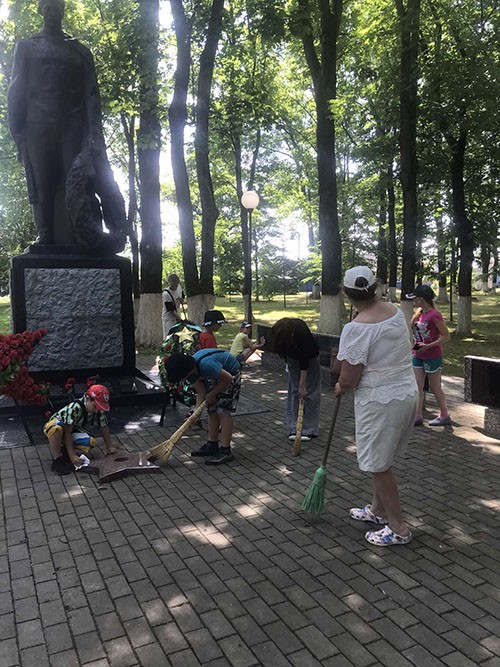 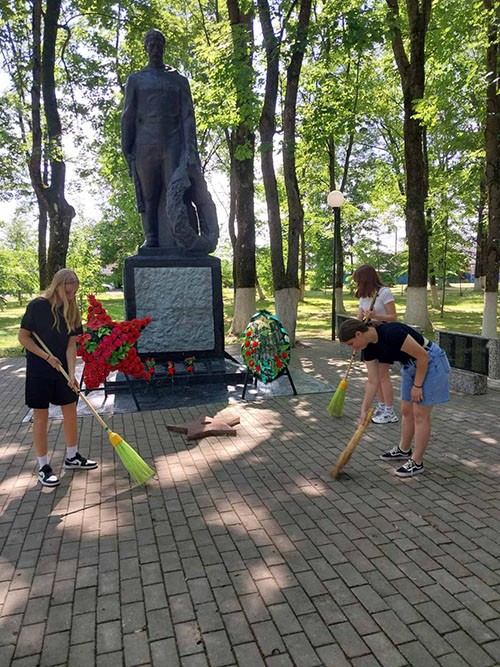 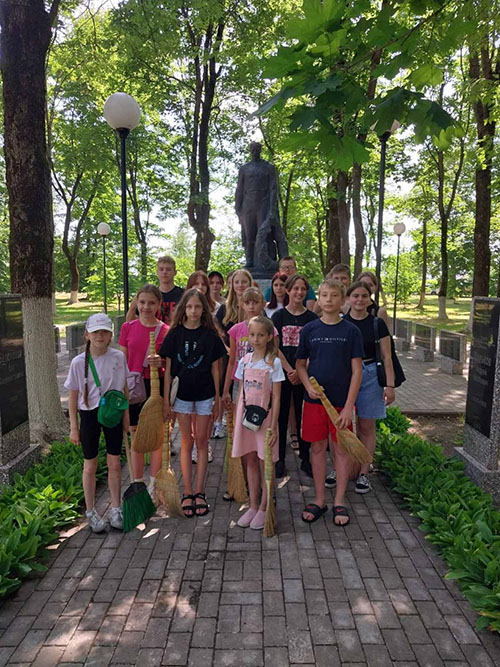 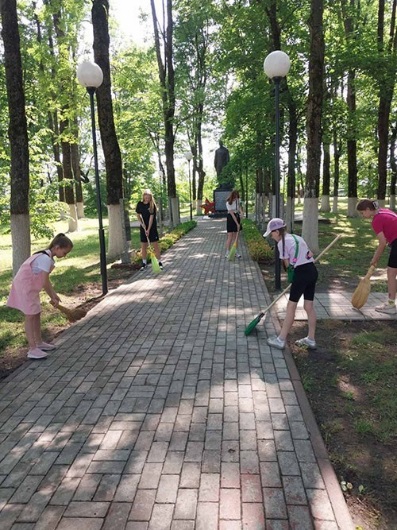 